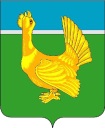 Администрация Верхнекетского районаПОСТАНОВЛЕНИЕВ соответствии со статьёй 7 Федерального закона от 6 октября 2003 года             № 131-ФЗ «Об общих принципах организации местного самоуправления в Российской Федерации» постановляю:1. Внести в постановление Администрации Верхнекетского района от 15.06.2011 № 626 «О комиссии по предупреждению и ликвидации чрезвычайных ситуаций и обеспечению пожарной безопасности муниципального образования Верхнекетский район Томской области» изменения, изложив приложение 2 согласно приложению к настоящему постановлению.2. Настоящее постановление вступает в силу со дня его официального опубликования в сетевом издании «Официальный сайт Администрации Верхнекетского района».И.о. Главы Верхнекетского района                                                             Л.А.ДосужеваА.Н.Волоховдело-2, прокуратура (Сенчукову А.Л.) - 1, ОМВД (Ракову В.В.) – 1, Волохову А.Н. - 1, Никешкину С.А – 1, Люткевичу А.Г. – 1, Бурган С.А. – 1, Бармину А.А. – 1, Колчановой Т.Н. -1, Белоярское городское поселение (Чехову С.В. – 1), ОНДиПР (Тарасову М.Н.) – 1, 18 ПСЧ 2 ПСО ФПС ГПС  (Балашову В.А.) -1, ОПС №3 (Павленко П.Ю.) – 1, Верхнекетское лесничество (Ковалькову И.С.) – 1, УРМИЗ (Толмачевой А.С.) - 1, ОГБУЗ «Верхнекетская РБ» (Чухлебову А.В.) -1, ГИМС (Добрынину А.С.) – 1, Верхнекетское авиаотделение (Князеву И.А.) - 1, ПХС 3 типа (Ковалькову А.С.) – 1. Утверждёнпостановлением АдминистрацииВерхнекетского районаот 19 июня 2024 года №556СОСТАВкомиссии по предупреждению и ликвидациичрезвычайных ситуаций и обеспечению пожарной безопасности                     муниципального образования Верхнекетский район Томской области19 июня 2024г.р.п. Белый ЯрВерхнекетского района Томской области                                       № 556О внесении изменений в постановление Администрации Верхнекетского района от 15.06.2011 № 626 «О комиссии по предупреждению и ликвидации               чрезвычайных ситуаций и обеспечению пожарной безопасности муниципального образования Верхнекетский район Томской области»№ппФамилия, имя, отчествоДолжность№ служ.телефона12341АльсевичСветлана АлександровнаГлава Верхнекетского района – председатель комиссии2-17-372НикешкинСергейАлександровичЗаместитель Главы Верхнекетского района по промышленности, ЖКХ, строительству, дорожному комплексу и безопасности – заместитель председателя комиссии2-10-733Балашов Вадим Александрович  Начальник 18 ПСЧ 2 ПСО ФПС ГПС ГУ МЧС России по Томской области   - заместитель председателя комиссии (по согласованию) 2-14-184Волохов Александр НиколаевичГлавный специалист по ГО и ЧС Администрации Верхнекетского района – секретарь комиссии2-14-84Члены комиссии:Члены комиссии:Члены комиссии:Члены комиссии:5Павленко Павел ЮрьевичНачальник отряда № 3 противопожарной службы Томской области по Верхнекетскому району ОГУ «УГОЧСПБ ТО» (по согласованию)2-39-436Сидоренко Илья СергеевичВрио. начальника ОНД и ПР Верхнекетского района УНД и ПР ГУ МЧС России по Томской области (по согласованию)2-36-697Раков Владимир ВалерьевичНачальник отделения МВД России по Верхнекетскому району УМВД России по Томской области (по согласованию)2-15-828Колчанова Татьяна НиколаевнаНачальник отдела жилищно-коммунального хозяйства Администрации Верхнекетского района2-20-449ЧеховСергей            ВикторовичГлава Белоярского городского поселения (по согласованию)2-21-8610ТолмачёваАлёнаСергеевнаНачальник Управления по распоряжению муниципальным имуществом и землей Администрации Верхнекетского района2-32-8511ЛюткевичАртемГеоргиевичНачальник отдела промышленности, транспорта исвязи Администрации Верхнекетского района2-14-8412ЧухлебовАлександр ВладимировичГлавный врач ОГБУЗ «Верхнекетская районная больница» (по согласованию)2-12-3813КовальковИванСергеевичПомощник  главного лесничего Верхнекетского лесничества – филиала ОГКУ «Томсклес» (по согласованию)2-11-7814ДобрынинАндрейСергеевичСтарший государственный инспектор по маломерным судам Верхнекетского инспекторского участка «Центр ГИМС ГУ МЧС России по Томской области» (по согласованию)2-30-9915Бурган СветланаАнатольевнаНачальник Управления финансов Администрации Верхнекетского района2-19-4016БарминАлександрАндреевичНачальник юридической службы Администрации Верхнекетского района2-21-6217Князев Игорь АлександровичНачальник Верхнекетского авиаотделения ОГСБУ «Томская авиабаза» (по согласованию)2-13-5918Ковальков Алексей СергеевичНачальник Верхнекетской ПХС 3 типа ОГАУ  «Томсклесхоз» (по согласованию)2-13-59